CARTE SCOLAIRE 2016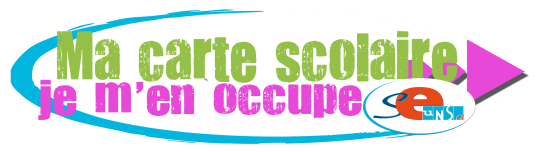 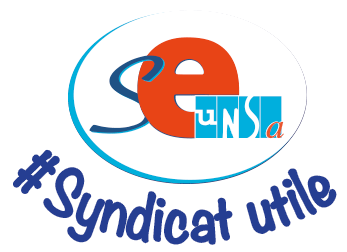 ECOLE ………………………   COMMUNE ……………………    Tél  …………………Circonscription de ……………………………. En RPI / RPC avec : ……………………………………………….SITUATION ACTUELLE  (année scolaire 2015-2016)Nombre de classes au total : …………..  dont :	………. Maternelle(s)	………. Elémentaire(s) 	………. ULIS Effectif élèves actuel : …………………..  (dont en cl. spécialisées : ……………… )PREVISION D’EFFECTIFS POUR LA RENTREE 2016.Nombre d’élèves attendus à la rentrée 2016 : …………………    dont : …… maternelles    GS…….  MS …….. PS……..TPS ……. (…… déjà comptabilisés en 2014)     ……élémentaires   CP ……. CE1 ……. CE2 …….. CM1 …….. CM2 ………….…CLIS	A titre indicatif, prévision d’effectifs élèves pour les rentrées 2017 :  …….  2018 : ………  Important : l’administration se réfère souvent aux évolutions pour décider d’une ouverture ou d’une fermetureMerci de nous communiquer toutes les informations que vous jugerez utiles pour la défense de votre écoleRépartition des élèves par classeConditions d’enseignement (projets, intégration d’enfants handicapés... ) en bref, toutes les caractéristiques de la population scolaire… . Informez-nous des évolutions éventuelles dès que vous en avez connaissance.